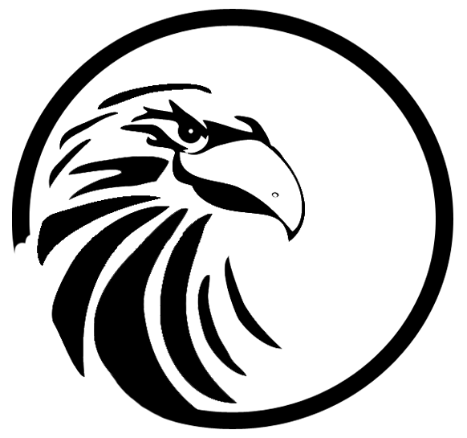 Back to the Nest 2024 Resiliency Scholarship Deadline for Submission April 01, 2024Email- Classschs@gmail.comAPPLICATIONStudent Name: _________________________________Alpha Code___________Address: ________________________________________ Current GPA _______City: ______________________________________State ____Zip____________ 					Name of Nominator ____________________________________________________Must be teacher-coach-guidance counselor or administrationMust submit a letter of recommendation with an application no later than the deadline.Must specify most applicable Anticipated Field of Study after High School __________Anticipated Military Service _____________Anticipated job_____________________Anticipated Certification_________________This year’s applicant will receive a scholarship check between $1.000.00 to $8,000.00 and must be able to interview with a member of the selection board by either formal interview or video chat with committee and or board members.Scholarship Criteria:Essay			Academic performance must have GPA 2.7Must be scheduled to graduate 2024List Dual enrollment if applicableSchool /Community Service               Submissions:	2 letters of Recommendation: One from nominator and one from a community person (not a family member)Essay (300-500 words) or a 3 to 4 minute video on the following subject:Why I should be selected for the Resiliency Scholarship-What hardship have you overcome or are currently working to overcome.Include statements that include:What makes you a candidate for this scholarship?How have you overcome your hardship and what have you learned from it? What are your plans for your future?  How will you pay kindness forward?   How will you be an asset to our alumni ?Please complete the following. Additional pages may be attached.Extracurricular Activities– List teams, clubs and organizations you were involved with at Spruce Creek.Jobs or Internships-List employment or intern programs you were involved with during your time at Spruce Creek. Include a remark if you worked during summer or during the school year. IF none please state what hindered you from being involvedActivities Outside of School-List Church, clubs, other volunteer activities and special interests     Signature of Applicant ____________________  Intials__________  Date of submission_____________Nominated by________________________ Date_______________  Parent/legal guardian_____________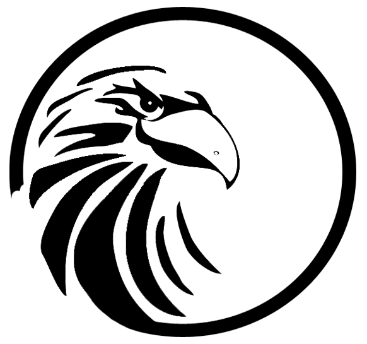 Resiliency Scholarship 2024The Back to the Nest Resiliency Scholarship was established to recognize a high school senior with a GPA of 2.7 or higher.  Resiliency qualifications to be considered must be a student who has overcome a hardship, or has had a life changing situation which they have or are continuing to overcome during the school year.  A Spruce Creek High School student who displays a financial need to further their post high school academics.This may include College, University. Military Service, Community College, Vocational  and Certificate Programs.  To be eligible a students must:Be a Spruce Creek High School senior with  a GPA of 2.7 or higher.Be a student immediate family member  of a Hawk AlumObtain two letters of recommendation:  one from school personnel and one from a community person (not a family member)Submit one of the following: A 300 to 500 word essay or a 3 to 4 minute video presentation, on the following topic:  Why I should be selected for the Resiliency Scholarship.Complete, sign and email application along with required attachments by April 01, 2024.  Please use subject line Resiliency Scholarship and send to classschs@gmail.comMust be able to interview with committee members.Your Alpha Code will be used for screening your application so it will be a blind selection process.You will be notified by phone and email when we have reviewed your application.